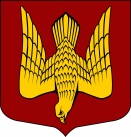 АДМИНИСТРАЦИЯМУНИЦИПАЛЬНОГО ОБРАЗОВАНИЯСТАРОЛАДОЖСКОЕ СЕЛЬСКОЕ ПОСЕЛЕНИЕВолховского муниципального районаЛенинградской областиПОСТАНОВЛЕНИЕот 19 января  2023 года                                                                                               № 7 с. Старая ЛадогаВолховского района, Ленинградской областиО порядке финансирования мероприятий по улучшению  условий и охране труда за счет средств бюджета муниципального образованияСтароладожское сельское поселение Волховского муниципального района Ленинградской областиРуководствуясь статьей 225 Трудового кодекса Российской Федерации, Федеральным законом от 06.10.2003 № 131-ФЗ «Об общих принципах организации местного самоуправления в Российской Федерации», приказом Министерства труда и социальной защиты Российской Федерации от 29.10.2021 № 771н «Об утверждении Примерного перечня ежегодно реализуемых работодателем мероприятий по улучшению условий и охраны труда, ликвидации или снижению уровней профессиональных рисков либо недопущению повышения их уровней» и Уставом муниципального образования Староладожское сельское поселение Волховского муниципального района Ленинградской области  постановляю:Утвердить Порядок финансирования мероприятий по улучшению условий и охране труда за счет средств бюджета муниципального образования Староладожское сельское поселение (далее - Порядок).Установить, что утвержденный настоящим Постановлением Порядок применяется к регулируемым бюджетным правоотношениям с учетом положений статьи 83 Бюджетного кодекса Российской Федерации.Настоящее постановление вступает в силу со дня его официального опубликования.Контроль за исполнением постановления оставляю за собой.     Глава администрации                                                                          Н.О. Ермак Утвержден Постановлениемадминистрации МО Староладожское сельское поселение                                                                                                        от «19» января 2023 № 7Порядокфинансирования мероприятий по улучшению условий и охране труда за счет средств бюджета муниципального образования муниципального образования Староладожское сельское поселение Волховского муниципального района Ленинградской областиНастоящий Порядок финансирования мероприятий по улучшению условий и охране труда за счет средств бюджета муниципального образования Староладожское сельское поселение (далее - Порядок) разработан в соответствии со статьей 225 Трудового кодекса Российской Федерации, устанавливает порядок финансирования мероприятий по улучшению условий и охране труда за счет средств бюджета муниципального образования Староладожское сельское поселение и распространяется на муниципальные учреждения, финансируемые из средств местного бюджета (далее - муниципальные учреждения).Финансирование мероприятий по улучшению условий и охране труда муниципальных учреждений осуществляется за счет средств бюджета муниципального образования Староладожское сельское поселение, добровольных взносов организаций и физических лиц, а также за счет средств внебюджетных источников.Финансирование мероприятий по улучшению условий и охраны труда работодателями осуществляется в размере не менее 1 процента суммы затрат на производство продукции (работ, услуг), по следующим перечням:Перечень мероприятий по улучшению условий и охраны труда, ликвидации или снижению уровней профессиональных рисков либо недопущению повышения их уровней:проведение специальной оценки условий труда, выявления и оценки опасностей, оценки уровней профессиональных рисков, реализация мер, разработанных по результатам их проведения;внедрение систем (устройств) автоматического и дистанционного управления и регулирования производственным оборудованием, технологическими процессами, подъемными и транспортными устройствами;приобретение и монтаж средств сигнализации о нарушении штатного функционирования производственного оборудования, средств аварийной остановки, а также устройств, позволяющих исключить возникновение опасных ситуаций при полном или частичном прекращении энергоснабжения и последующем его восстановлении;устройство ограждений элементов производственного оборудования, защищающих от воздействия движущихся частей, а также разлетающихся предметов, включая наличие фиксаторов, блокировок, герметизирующих и других элементов;устройство новых и (или) модернизация имеющихся средств коллективной защиты работников от воздействия опасных и вредных производственных факторов;нанесение на производственное оборудование, органы управления и контроля, элементы конструкций, коммуникаций и на другие объекты сигнальных цветов и разметки, знаков безопасности;внедрение систем автоматического контроля уровней опасных и вредных производственных факторов на рабочих местах;внедрение и (или) модернизация технических устройств и приспособлений, обеспечивающих защиту работников от поражения электрическим током;установка предохранительных, защитных и сигнализирующих устройств (приспособлений) в целях обеспечения безопасной эксплуатации и аварийной защиты паровых, водяных, газовых, кислотных, щелочных, расплавных и других производственных коммуникаций, оборудования и сооружений;механизация и автоматизация технологических операций (процессов), связанных с хранением, перемещением (транспортированием), заполнением и опорожнением передвижных и стационарных резервуаров (сосудов) с ядовитыми, агрессивными, легковоспламеняющимися и горючими жидкостями, используемыми в производстве;механизация работ при складировании и транспортировании сырья, готовой продукции и отходов производства;механизация уборки производственных помещений, своевременное удаление и обезвреживание отходов производства, являющихся источниками опасных и вредных производственных факторов, очистки воздуховодов и вентиляционных установок, осветительной арматуры, окон, фрамуг, световых фонарей;модернизация оборудования (его реконструкция, замена), а также технологических процессов на рабочих местах с целью исключения или снижения до допустимых уровней воздействия вредных и (или) опасных производственных факторов;устройство новых и реконструкция имеющихся отопительных и вентиляционных систем в производственных и бытовых помещениях, тепловых и воздушных завес, аспирационных и пылегазоулавливающих установок, установок дезинфекции, аэрирования, кондиционирования воздуха с целью обеспечения теплового режима и микроклимата, чистоты воздушной среды в рабочей и обслуживаемых зонах помещений, соответствующего нормативным требованиям;обеспечение естественного и искусственного освещения на рабочих местах, в бытовых помещениях, местах прохода работников;устройство новых и (или) реконструкция имеющихся мест организованного отдыха, помещений и комнат релаксации, психологической разгрузки, мест обогрева работников, а также укрытий от солнечных лучей и атмосферных осадков при работах на открытом воздухе; расширение, реконструкция и оснащение санитарно-бытовых помещений;приобретение и монтаж установок (автоматов) для обеспечения работников питьевой водой, систем фильтрации (очистки) водопроводной воды;обеспечение работников, занятых на работах с вредными или опасными условиями труда, а также на работах, производимых в особых температурных и климатических условиях или связанных с загрязнением, специальной одеждой, специальной обувью и другими средствами индивидуальной защиты, дерматологическими средствами индивидуальной защиты;обеспечение хранения средств индивидуальной защиты (далее - СИЗ), а также ухода за ними (своевременная химчистка, стирка, дегазация, дезактивация, дезинфекция, обезвреживание, обеспыливание, сушка), проведение ремонта и замена СИЗ;приобретение стендов, тренажеров, наглядных материалов, научно- технической литературы для проведения инструктажей по охране труда, обучения безопасным приемам и методам выполнения работ, оснащение кабинетов (учебных классов) по охране труда компьютерами, теле-, видео-, аудиоаппаратурой, обучающими и тестирующими программами, проведение выставок, конкурсов и смотров по охране труда, тренингов, круглых столов по охране труда;проведение обучения по охране труда, в том числе обучения безопасным методам и приемам выполнения работ, обучения по оказанию первой помощи пострадавшим на производстве, обучения по использованию (применению) средств индивидуальной защиты, инструктажей по охране труда, стажировки на рабочем месте (для определенных категорий работников) и проверки знания требований охраны труда;приобретение отдельных приборов, устройств, оборудования и (или) комплексов (систем) приборов, устройств, оборудования, непосредственно обеспечивающих проведение обучения по вопросам безопасного ведения работ, в том числе горных работ, и действиям в случае аварии или инцидента на опасном производственном объекте и (или) дистанционную видео- и аудио фиксацию инструктажей, обучения и иных форм подготовки работников по безопасному производству работ, а также хранение результатов такой фиксации;проведение обязательных предварительных и периодических медицинских осмотров (обследований);оборудование по установленным нормам помещения для оказания медицинской помощи и (или) создание санитарных постов с аптечками, укомплектованными набором медицинских изделий для оказания первой помощи;устройство и содержание пешеходных дорог, тротуаров, переходов, тоннелей, галерей на территории организации в целях обеспечения безопасности работников;организация и проведение производственного контроля;издание (тиражирование) инструкций, правил (стандартов) по охране труда;перепланировка размещения производственного оборудования, организация рабочих мест с целью обеспечения безопасности работников;проектирование и обустройство учебно-тренировочных полигонов для отработки работниками практических навыков безопасного производства работ, в том числе на опасных производственных объектах;реализация мероприятий, направленных на развитие физической культуры и спорта в трудовых коллективах, в том числе:компенсация работникам оплаты занятий спортом в клубах и секциях;организация и проведение физкультурных и спортивных мероприятий, в том числе мероприятий по внедрению Всероссийского физкультурно-спортивного комплекса «Готов к труду и обороне» (ГТО), включая оплату труда методистов и тренеров, привлекаемых к выполнению указанных мероприятий;организация и проведение физкультурно-оздоровительных мероприятий (производственной гимнастики, лечебной физической культуры (далее - ЛФК) с работниками, которым по рекомендации лечащего врача и на основании результатов медицинских осмотров показаны занятия ЛФК), включая оплату труда методистов, тренеров, врачей-специалистов, привлекаемых к выполнению указанных мероприятий;приобретение, содержание и обновление спортивного инвентаря;устройство новых и (или) реконструкция имеющихся помещений и площадок для занятий спортом;создание и развитие физкультурно-спортивных клубов, организованных в целях массового привлечения граждан к занятиям физической культурой и спортом по месту работы;содержание помещений для проведения физкультурных, физкультурно- оздоровительных и спортивных мероприятий. Организация и проведение спортивных соревнований и иных физкультурно-оздоровительных и спортивных мероприятий, в том числе, через профсоюзные организации в соответствии с коллективными договорами (отраслевыми соглашениями);приобретение систем обеспечения безопасности работ на высоте;разработка и приобретение электронных программ документооборота в области охраны труда в электронном виде с использованием электронной подписи или любого другого способа, позволяющего идентифицировать личность работника, в соответствии с законодательством Российской Федерации;приобретение приборов, устройств, оборудования и (или) комплексов (систем) приборов, устройств, оборудования, обеспечивающего дистанционную видео-, аудио или иную фиксацию процессов производства работ.Перечень дополнительных мероприятий по улучшению условий и охраны труда:Расходы компенсационного характера, которые обусловлены работой в неблагоприятных условиях труда, связанные с возмещением вреда пострадавшимв связи с несчастными случаями на производстве и профессиональными заболеваниями:дополнительная оплата труда работников, занятых на работах с вредными и (или) опасными условиями труда (статья 147 Трудового кодекса Российской Федерации).Дополнительные социальные гарантии и компенсации, установленные коллективным договорам организации:оздоровление работника;иные выплаты на компенсацию условий и охраны труда.Работники организации не несут расходов на финансирование мероприятий по улучшению условий и охраны труда.Планирование расходов на мероприятия по улучшению условий и охраны труда в муниципальных учреждениях МО Староладожское сельское поселение, осуществляется на очередной финансовый год в следующем порядке:в казенных учреждениях МО Староладожское сельское поселение - при составлении бюджетной сметы учреждения;в автономных и бюджетных учреждениях МО Староладожское сельское поселение - при составлении плана финансово-хозяйственной деятельности учреждения.Финансирование мероприятий по улучшению условий и охраны труда осуществляется:в казенных учреждениях МО Староладожское сельское поселение - в пределах утвержденной бюджетной сметы учреждения;в автономных и бюджетных учреждениях МО Староладожское сельское поселение - в пределах утвержденного плана финансово-хозяйственной деятельности учреждения.